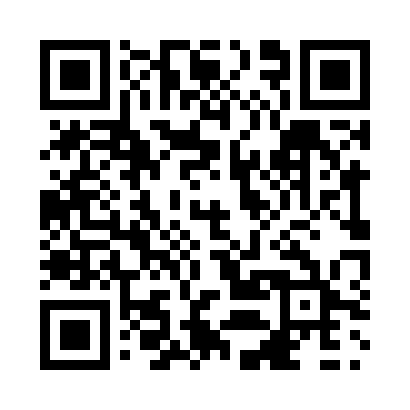 Prayer times for Washademoak, New Brunswick, CanadaMon 1 Jul 2024 - Wed 31 Jul 2024High Latitude Method: Angle Based RulePrayer Calculation Method: Islamic Society of North AmericaAsar Calculation Method: HanafiPrayer times provided by https://www.salahtimes.comDateDayFajrSunriseDhuhrAsrMaghribIsha1Mon3:375:371:276:519:1711:172Tue3:385:381:286:519:1711:163Wed3:395:391:286:519:1711:164Thu3:405:391:286:519:1611:155Fri3:425:401:286:519:1611:146Sat3:435:411:286:519:1611:137Sun3:445:411:286:519:1511:128Mon3:455:421:296:509:1511:119Tue3:475:431:296:509:1411:1010Wed3:485:441:296:509:1311:0911Thu3:495:451:296:509:1311:0812Fri3:515:461:296:499:1211:0713Sat3:525:461:296:499:1211:0514Sun3:545:471:296:499:1111:0415Mon3:555:481:296:489:1011:0316Tue3:575:491:306:489:0911:0117Wed3:595:501:306:489:0811:0018Thu4:005:511:306:479:0810:5819Fri4:025:521:306:479:0710:5720Sat4:045:531:306:469:0610:5521Sun4:055:541:306:469:0510:5422Mon4:075:551:306:459:0410:5223Tue4:095:571:306:449:0310:5024Wed4:105:581:306:449:0210:4825Thu4:125:591:306:439:0010:4726Fri4:146:001:306:438:5910:4527Sat4:166:011:306:428:5810:4328Sun4:176:021:306:418:5710:4129Mon4:196:031:306:408:5610:3930Tue4:216:041:306:408:5410:3831Wed4:236:061:306:398:5310:36